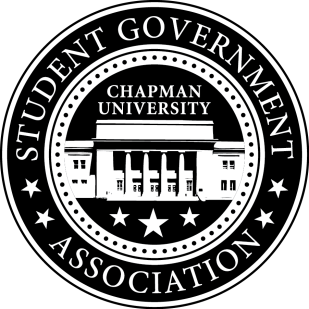 Call To Order: Meeting commenced @ 11:55 PMPresent: Alysa Buckler     b.	Absent      i.	n/aOld Business:n/aSenator Updates:Senator: Alysa BucklerMerchant’s Day Followed up with Molly on flyers  Encouraged SGA to participate at the Merchant’s Day during last week’s meetingPlans to contact vendors for Chapman Dog Day Senator: Lisa KangMerchant’s DayMolly put up flyers and digital signageSocktober Saturday HomecomingSent out google excel forms to SGAReached out to NSLS president and President of Chapman PanhellenicAttended City of Orange Town Hall Meeting – 9/12Plans to meet with Jack to discuss further on Chapman Dog DayV.	Meeting Adjournment: Meeting concluded @ 12:34 PM